DetailsGlasgow, United Kingdom, 07908771391paul.cowan@cutting.scotLinksGithubWebsiteblogtwitterlinkedinsales websiteSkillsJavaScripttypescriptreactnodejsCSSHTMLd3/d3jsSASS/SCSSAngularHobbiesCombat sports, boxing, MMA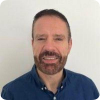 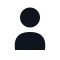 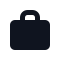 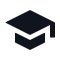 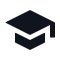 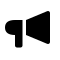 